     St. Kevin’s G.N.S.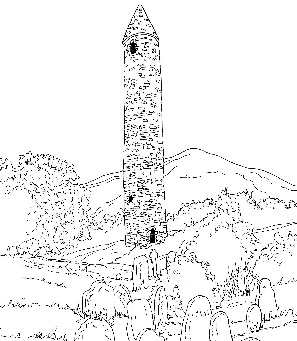 Kilnamanagh,Tallaght,Dublin 24.Roll N0: 19466ETelephone: 01-4517981Fax: 01-4526339 stkevinsgirls@gmail.com   			Fourth Class: School Booklist 2019/2020GaeilgeBua na Cainte 4English	Read at home Book 4 	(C.J. Fallon)Modern Handwriting 3 	(C.J. Fallon)Wordwise 4 		(C.J. Fallon)First Dictionary (from last year)	(Nisbet)Revised Spelling and Table Book (from last year)English reader rented from school.Maths	Busy at Maths 4(C.J.Fallon)New Wave Mental Maths 4 (Revised Ed.)(Prim Ed.)ReligionGrow in Love Primary 6	(available second hand)		(Veritas)SESE/SPHEEd. Co. World Atlas.  (From last year).Stationery	Copy CoversA 4 Refill Pad1 A4 Hardback Copybook. (Retain from last year).2 Maths copies.	10 no: 11 Copies (88 page)2 Document holders which holds at least 40 plastic envelopes.	2 Scrapbooks4 Memorandum Books (ASBM 32 page with margin)2 Manuscript copy books 120 pages (ruled)Pen, pencils, parer, rubber, 30cm ruler, red biro, colouring pencils, marker, pritt stick, scissors, geometry set. (These items should be replaced when necessary throughout the year).Rental & SundriesThe following expenses arise each year and allow us to run a rental scheme and implement the full curriculum.  This money is payable in September.Rental of Books			€10.00Photocopying				€16.00Art & Craft				€16.00Equipment/Library			€20.00ICT Resources				€   5.00School Diary				€   2.00Insurance (24 hour cover)		€   6.00		Total 			€75.00